0-1　那須塩原市の一日　　（注）（　）内は年間の合計数。出生・死亡・転入・転出は栃木県毎月人口調査、結婚・離婚は栃木県保健統計年報の数値。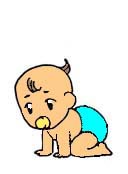 【出生】平成30年2.4人（883人）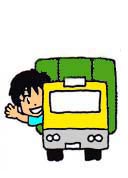 【転入】平成30年11.1人（4,056人）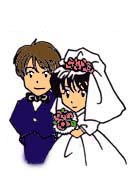 【結婚】平成30年1.4組（514組）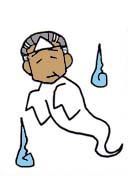 【死亡】平成30年3.3人（1,193人）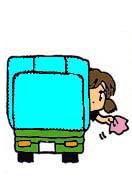 【転出】平成30年11.1人（4,045人）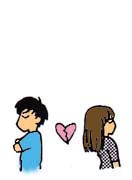 【離婚】平成30年0.7組（250組）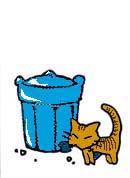 【ごみ排出量】平成30年度114.9ｔ（41,954ｔ）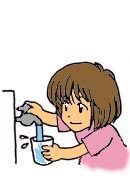 【水道使用量】平成30年度34.6千㎥（12,618千㎥）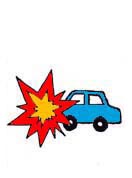 【交通事故】平成30年0.7件（245件）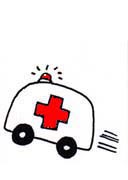 【救急車出動】平成30年13.1件（4,787件）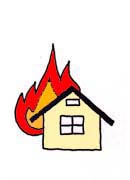 【火災】平成30年0.1件（38件）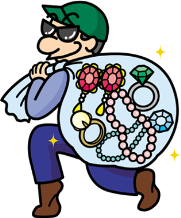 【刑法犯罪】平成30年1.5件（562件）